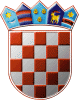         REPUBLIKA HRVATSKAOSJEČKO-BARANJSKA ŽUPANIJA
KLASA: 112-03/21-01/10URBROJ:2158/109-01-21-08Ernestinovo, 27. kolovoza 2021.g.Temeljem članka 50. stavka 11. Statuta dječjeg vrtića Ogledalce Ernestinovo od 29. srpnja 2020. godine te članka 26. stavka 7. Zakona o predškolskom odgoju i obrazovanju (NN, broj NN 10/97, 107/07, 94/13, 98/19), Upravno vijeće Dječjeg vrtića Ogledalce na 16. sjednici održanoj  27. kolovoza 2021.g., na temelju prijedloga ravnateljice, donosiODLUKU O IZBORUI.Zasniva se radni odnos za prijem u radni odnos stručni suradnik psiholog na određeno vrijeme, uz obvezni probni rad od dva mjeseca, sukladno članku 61. stavku 3. Zakona o radu (NN 93/14, 127/17, 98/19), u sklopu projekta „Obiteljski sklad kroz produljeni rad DV Ogledalce Ernestinovo“ sa sljedećom kandidatkinjomDIANA VIDUKA,  mag. psych., Biogradska 4, 31000 OsijekII.Upravno vijeće jednoglasno prihvaća prijedlog ravnateljice za zasnivanje radnog odnosa temeljem natječaja objavljenog na stranicama Hrvatskog zavoda za zapošljavanje, te mrežnim stranicama i oglasnoj ploči Dječjeg vrtića Ogledalce od dana 29. srpnja 2021. godine za radno mjesto kako je navedeno u točki  I. ove Odluke.III.Temeljem članka 56. Statuta Dječjeg vrtića Ogledalce Ernestinovo, ravnateljica Dječjeg vrtića će s kandidatkinjom iz točke I. sklopiti Ugovor o radu.IV.Ostali kandidati koju su sudjelovali u natječaju, a s kojima nije zasnovan radni odnos, mogu izjaviti prigovor čelniku tijela.V.Ova Odluka je konačna i stupa na snagu danom donošenja.UPRAVNO VIJEĆEO tome obavijest:1.	na mrežnoj stranici vrtića2.	pismohrana3.          oglasna ploča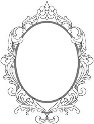 DJEČJI VRTIĆ OGLEDALCEERNESTINOVO